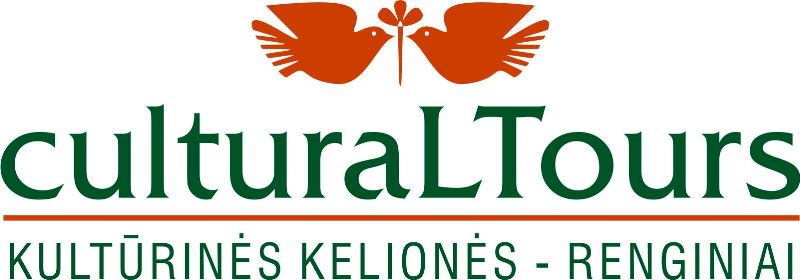 Kultūriniai mainai „Rudens pasaka Tatruose“2017 m. spalio 26-29 d.LenkijaDalyvio paraiškaKartu su šia paraiška,prašome pateikti:Solisto, ansamblio, kolektyvo pristatymą – 10-15 sakinių;Kokybiškas nuotraukas – 4-6 vnt., pdf. arba jpg. formate.Kolektyvo pavadinimasSolisto vardas, pavardėMeno vadovasOrganizacija, kuriai atstovaujateŽanrasNumerisNr.Numerio pavadinimasTrukmėNumeris1Numeris23456Žmonių skaičiusTechniniai reikalavimai,pertraukos tarp pasirodymų trukmė?